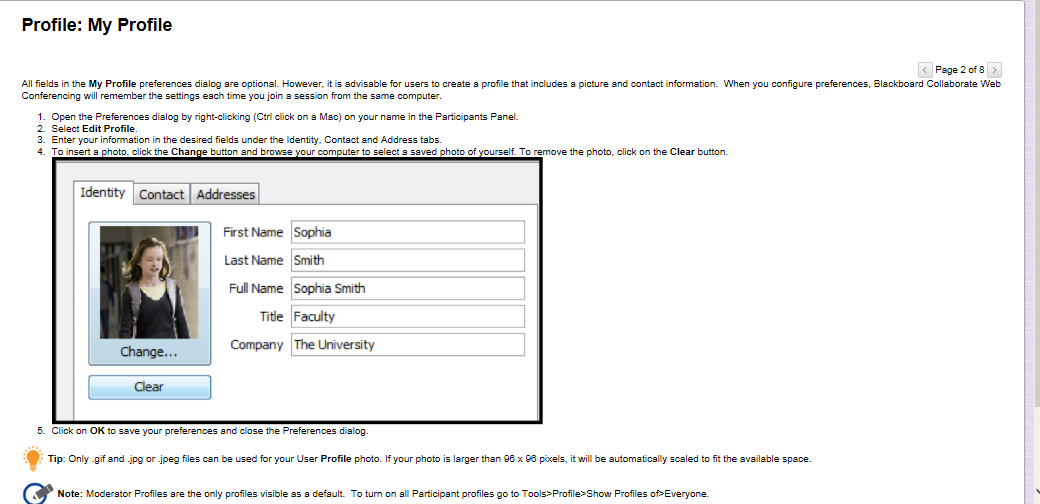 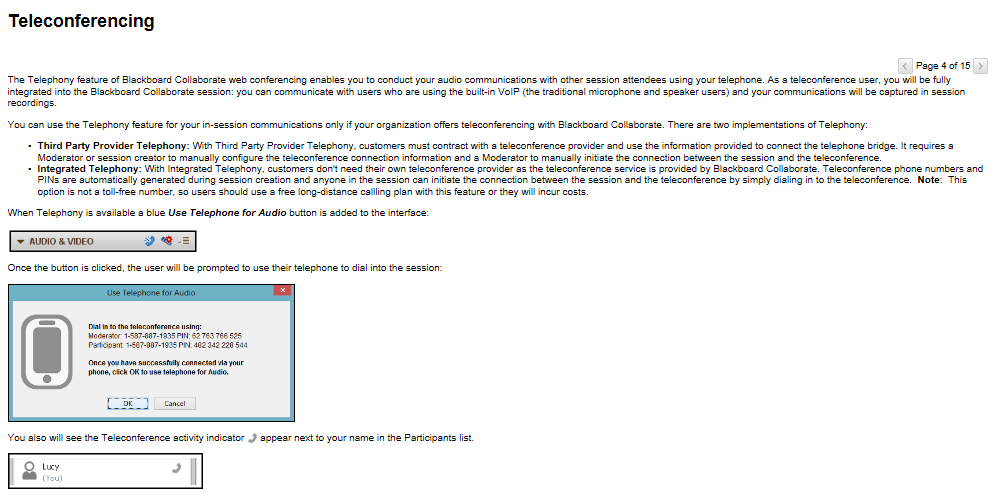 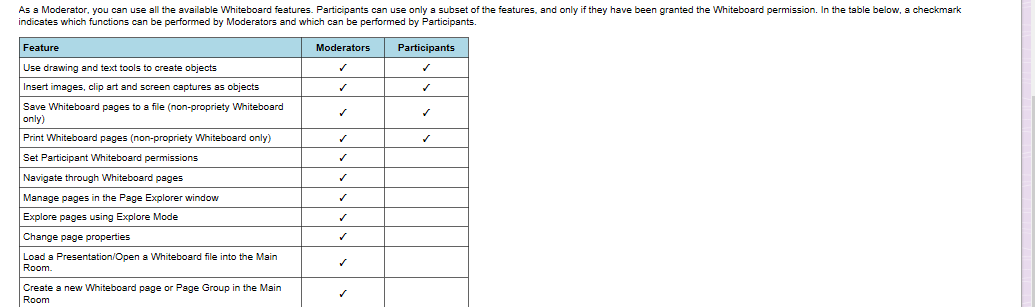 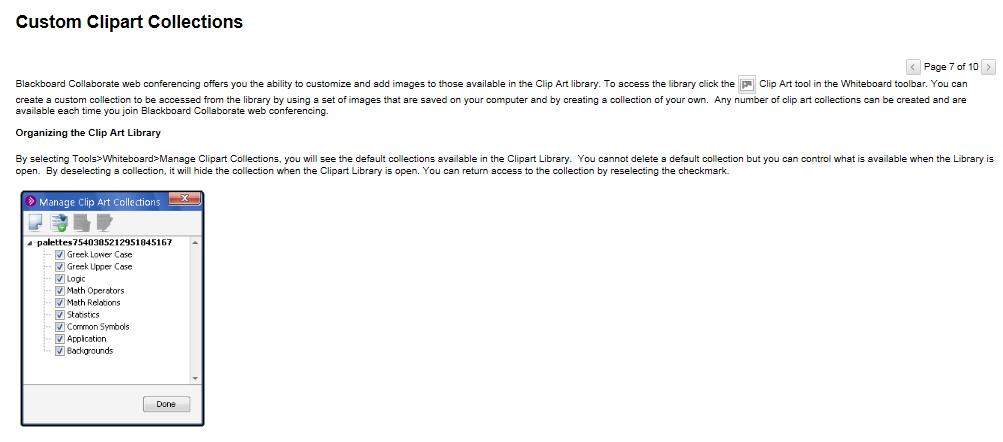 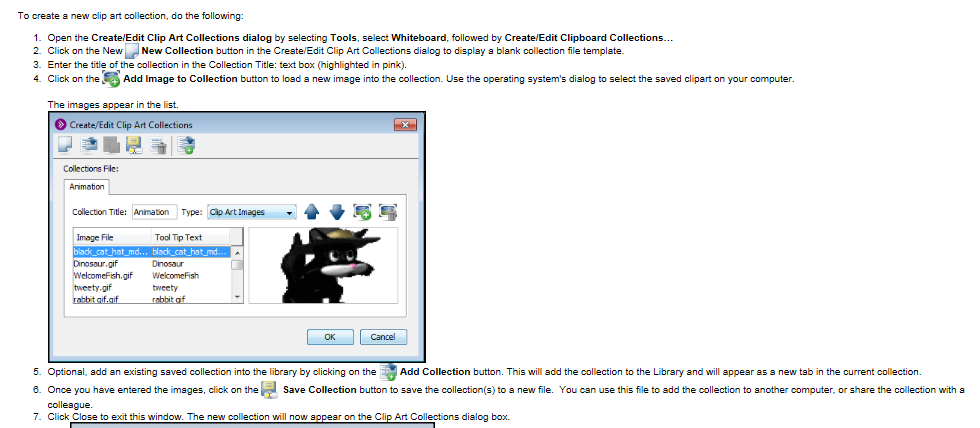 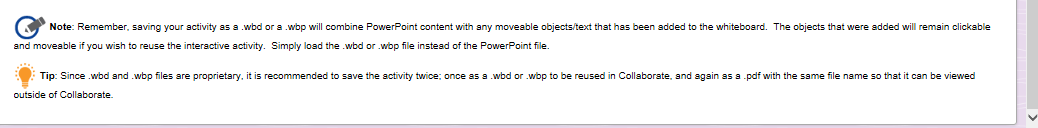 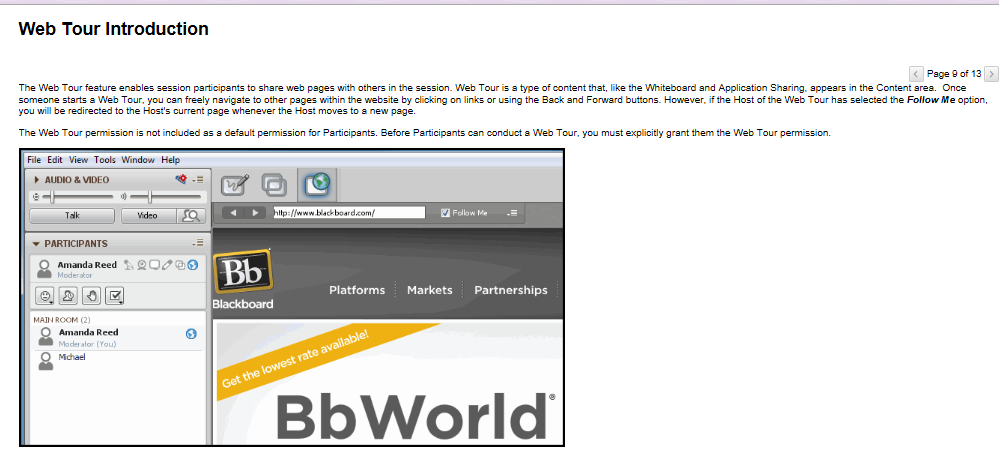 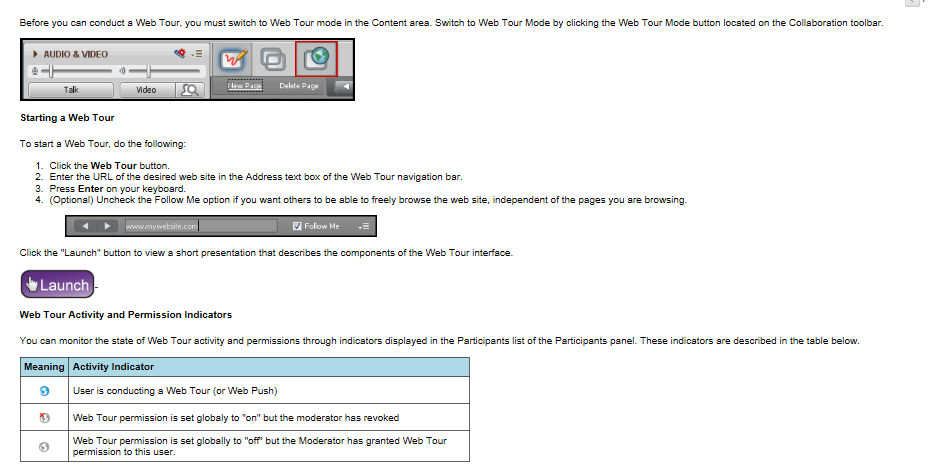 Web Tour Video: https://education.blackboard.com/bbcswebdav/pid-193166-dt-content-rid-226508_2/courses/LM_Collaborate_K12_SP2014/Interactives/Web_Tour_Interface/engage.html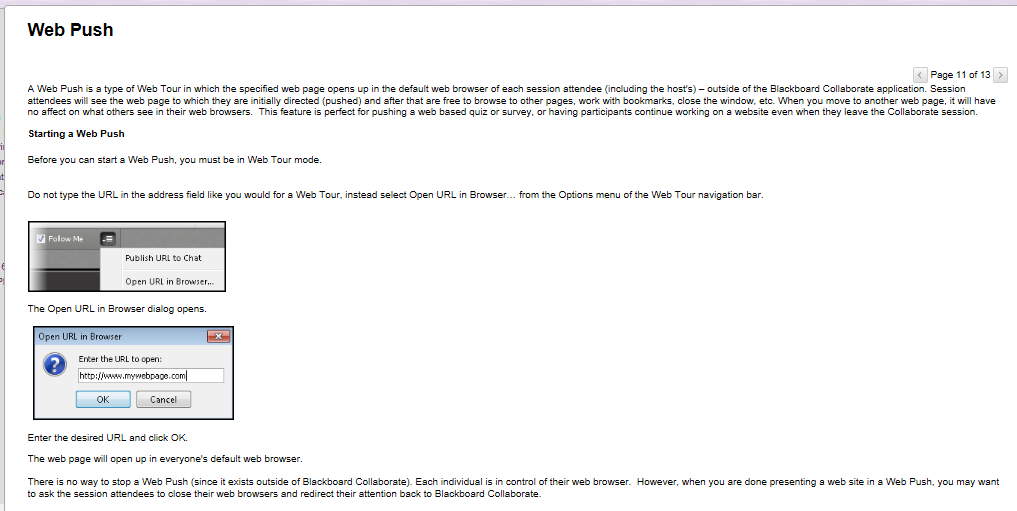 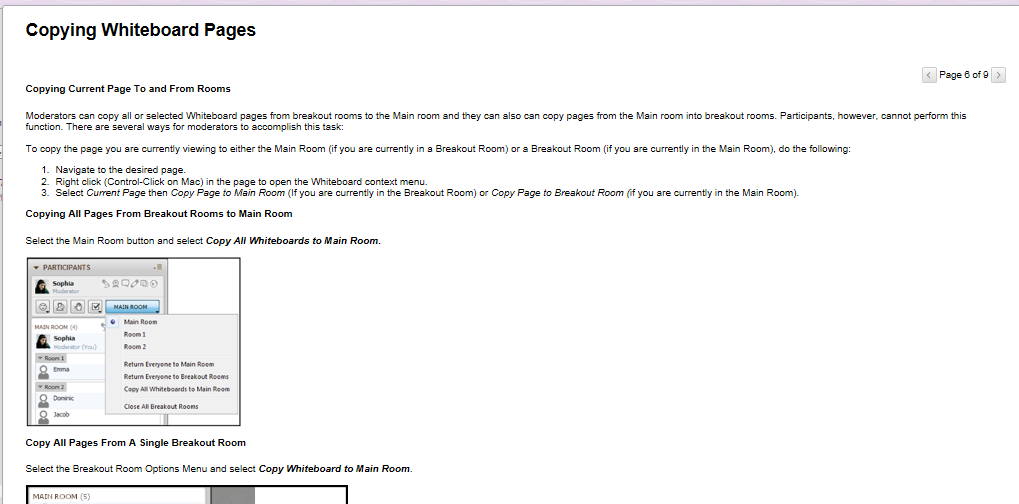 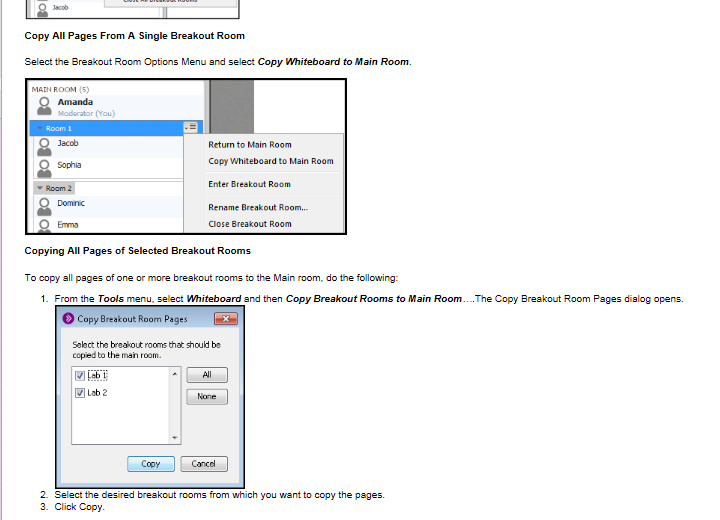 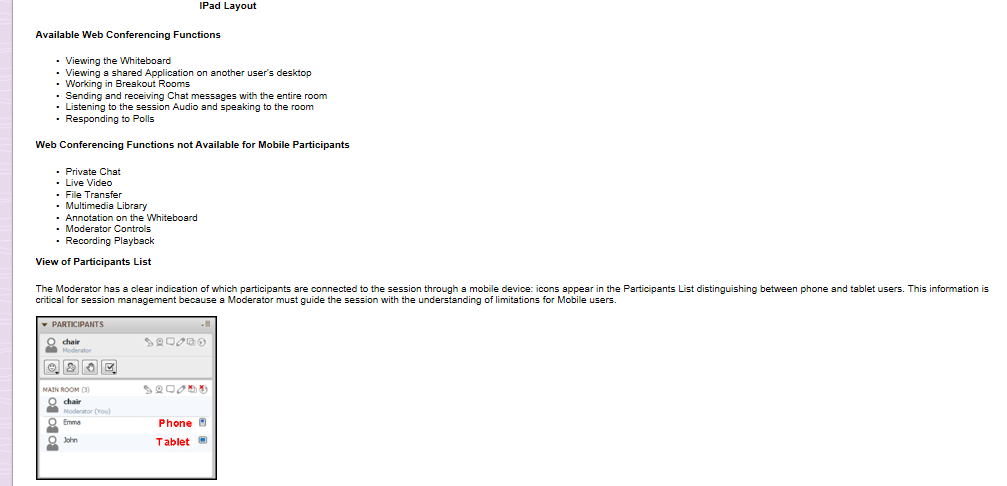 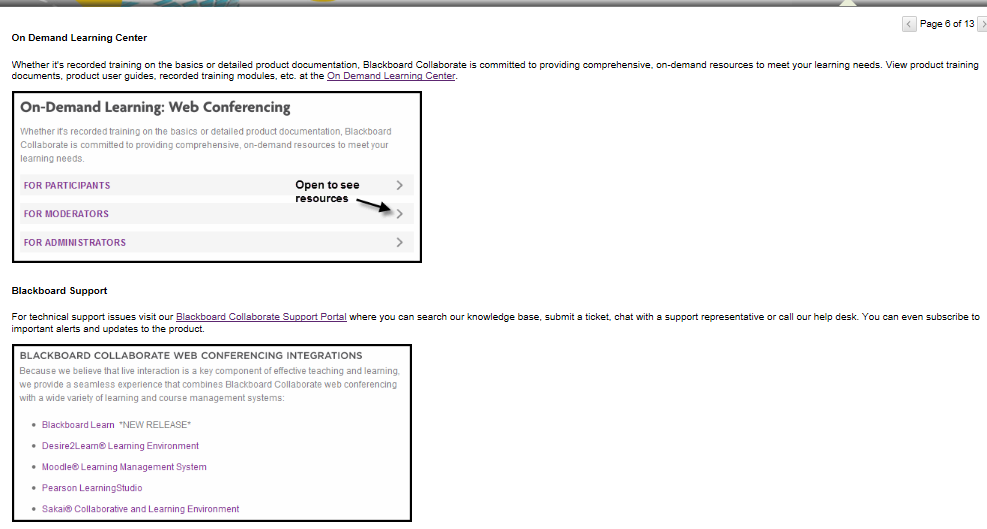 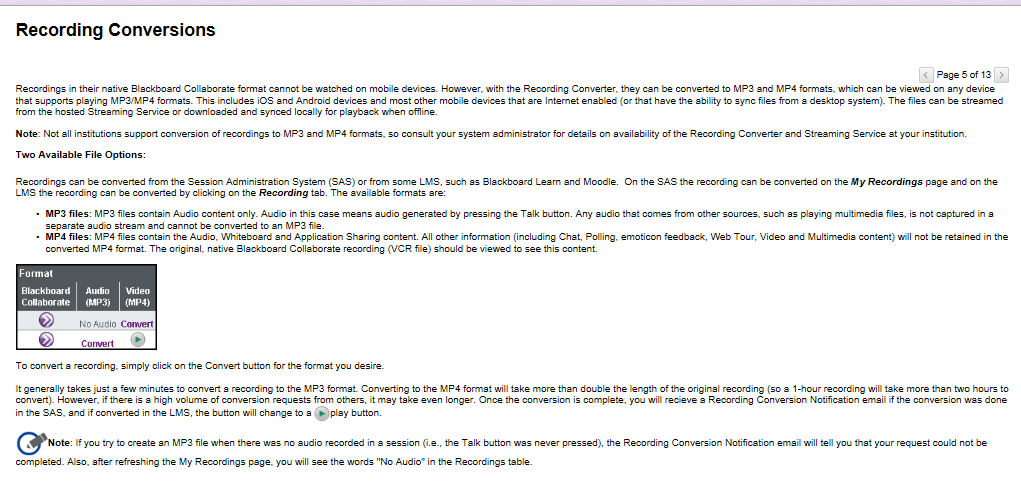 